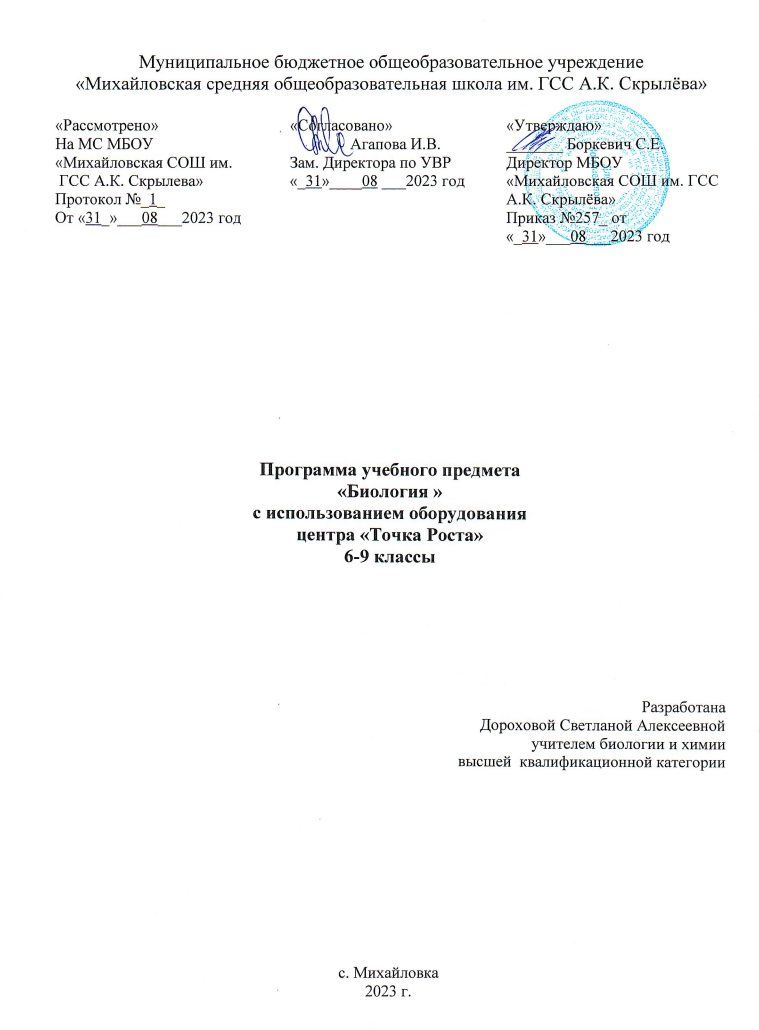 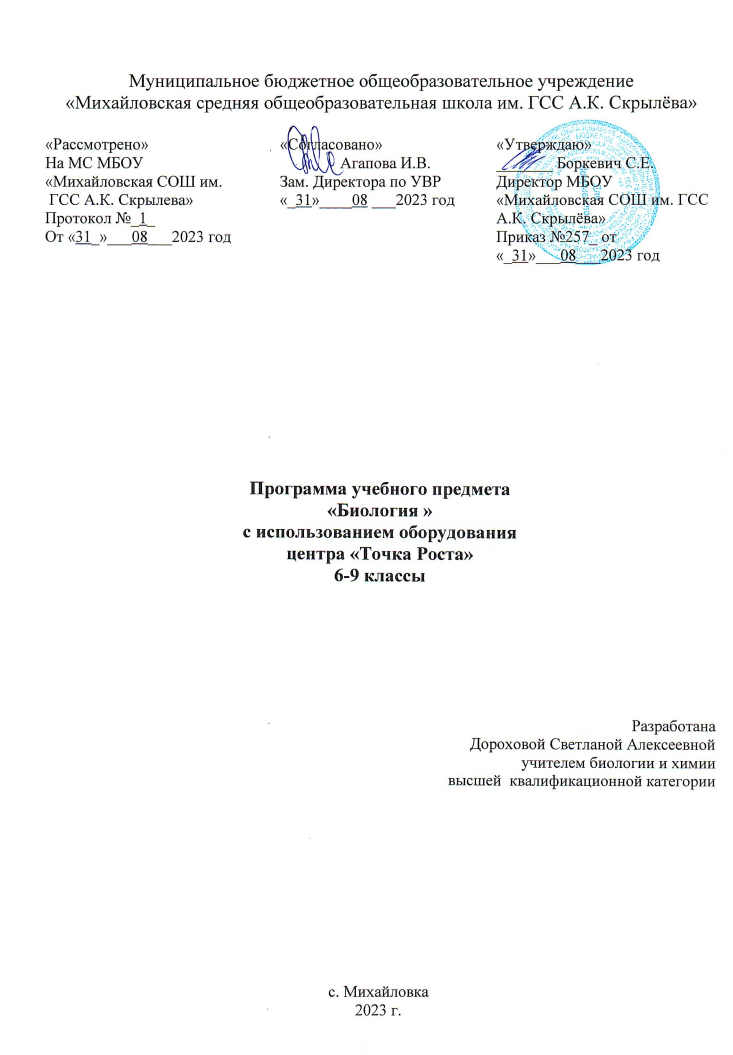 Муниципальное бюджетное общеобразовательное учреждение«Михайловская средняя общеобразовательная школа им. ГСС А.К. Скрылёва»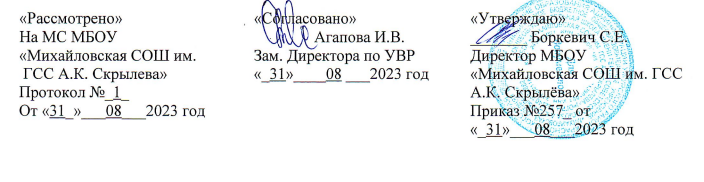 Программа учебного предмета«Биология » с использованием оборудования центра «Точка Роста»6-9 классыРазработанаДороховой Светланой Алексеевнойучителем биологии и химиивысшей  квалификационной категориис. Михайловка2023 г.Пояснительная запискаРабочая программа учебного курса биологии 6-9 класса составлена на основе программы по биологии для 6–9 классов автора: Сивоглазов В. И. Биология. Рабочие программы. Предметная линия учебников Сивоглазова В. И. 5—9 классы: учеб. пособие для общеобразоват. организаций / В. И. Сивоглазов. — М.: Просвещение, 2019г. и соответствует положениям Федерального   государственного   образовательного стандарта основного общего образования, в том числе требованиям к результатам освоения основной образовательной программы, фундаментальному ядру содержания общего образования, Примерной программе по биологии. Программа отражает идеи и положения Концепции духовно - нравственного развития и воспитания личности гражданина России, Программы формирования универсальных учебных действий (УУД), составляющих основу для саморазвития и непрерывного образования, выработки коммуникативных качеств, целостности общекультурного, личностного и познавательного развития учащихся.Система уроков сориентирована не столько на передачу готовых знаний, сколько на формирование активной личности, мотивированной к самообразованию. Особое внимание уделяется познавательной активности учащихся, развитие творческих умений, научного мировоззрения, гуманности, экологической культуры.Принципы отбора основного и дополнительного содержания связаны с преемственностью целей образования на различных уровнях обучения, логикой внутрипредметных связей, с возрастными особенностями развития учащихся. Содержание курса направлено на обеспечение эмоционально-ценностного понимания высокой значимости жизни, ценности знания о своеобразии царств животных, растений, грибов и бактерий в системе биологических знаний, на формирование научной картины мира, а так же на формирование способности использовать приобретённые знания в практической деятельности.Диагностирование результатов предполагается через использование урочного и тематического тестирования, выполнение индивидуальных и творческих заданий, проведение лабораторных работ, экскурсий, защиты проектов.Средствами реализации рабочей программы являются УМК Совоглазов В.И, материально-техническое оборудование Центра «Точка роста», дидактический материал по биологии.Достижению результатов обучения учащихся способствует применение деятельностного подхода, который реализуется через использование эффективных педагогических технологий (технологии личностно ориентированного обучения, развивающего обучения, технологии развития критического мышления, проектной технологии, ИКТ, здоровьесберегающих). Предполагается использование методов обучения, где ведущей является самостоятельная познавательная деятельность обучающихся: проблемный, исследовательский, программированный, объяснительно- иллюстративный.Рабочая программа реализуется на основе УМК созданного под руководством Сивоглазова В. И.Биология. 5 класс: учеб. Для общеобразоват. учреждений / Сивоглазов В. И., Плешаков А. А.– М. : Просвещение, 2019.2Биология. 6 класс: учеб.для общеобразоват. учреждений /	Сивоглазов В. И., Плешаков А. А.– М. : Просвещение, 2019.Биология. 7 класс: учеб.для общеобразоват. учреждений / Сивоглазов В. И., Сарычева Н. Ю., Каменский А. А. – М. : Просвещение, 2019.Биология. 8 класс: учеб.для общеобразоват. учреждений / Сивоглазов В. И., Каменский А. А., Сарычева Н. Ю. – М. : Просвещение, 2019.Биология. 9 класс: учеб. для общеобразоват. учреждений / Сивоглазов В. И., Каменский А. А., Касперская Е.К., Габриелян О.С.– М. : Просвещение, 2019.Учебники	соответствуют	Федеральному	государственному образовательному стандарту. Рекомендованы Министерством просвещения Российской Федерации.Программа разработана в соответствии с учебным планом МБОУ «Михайловская СОШ им. ГСС А.К. Скрылёва»  для уровня основного общего образования с использованием современного оборудования центра естественно-научной и технологической направленности «Точка роста». На базе центра «Точка роста» обеспечивается реализация образовательных программ естественно-научной и технологической направленностей, разработанных в соответствии с требованиями законодательства в сфере образования и с учётом рекомендаций Федерального оператора учебного предмета «Биология». Использование оборудования центра «Точка роста» при реализации данной рабочей программы позволяет создать условия:для расширения содержания школьного биологического образования;для повышения познавательной активности обучающихся в естественно-научной области;для развития личности ребенка в процессе обучения биологии, его способностей, формирования и удовлетворения социально значимых интересов и потребностей;для работы с одарёнными школьниками, организации их развития в различных областях образовательной, творческой деятельности.Применяя цифровые лаборатории на уроках биологии, учащиеся смогут выполнить множество лабораторных работ и экспериментов по программе БиологияЦели биологического образования в основной школе формулируются на нескольких уровнях: глобальном, метапредметном, личностном и предметном, на уровне требований к результатам освоения содержания предметных программ. Глобальные цели биологического образования являются общими для основной и старшей школы и определяютсясоциальными требованиями, в том числе изменением социальной ситуации развития — ростом информационных перегрузок, изменением характера и способов общения и социальных взаимодействий (объёмы и способы получения информации вызывают определённые особенности развития современных подростков). Наиболее продуктивными, с точки зрения решения задач развития подростка, является социоморальная и интеллектуальная взрослость. Помимо этого, глобальные цели формируются с учётомрассмотрения биологического образования как компонента системы образования в целом, поэтому они являются наиболее общими и социально значимыми.С учётом вышеназванных подходов глобальными целями биологического образования являются:социализация обучаемых — вхождение в мир культуры и социальных отношений, обеспечивающая включение учащихся в ту или иную группу или общность —3носителя её норм, ценностей, ориентаций, осваиваемых в процессе знакомства с миром живой природы;приобщение к познавательной культуре как системе познавательных (научных) ценностей, накопленных обществом в сфере биологической науки.Помимо этого, биологическое образование призвано обеспечить:ориентацию в системе моральных норм и ценностей: признание наивысшей ценностью жизнь и здоровье человека; формирование ценностного отношения к живой природе;развитие познавательных мотивов, направленных на получение знаний о живой природе; познавательных качеств личности, связанных с овладением методами изучения природы, формированием интеллектуальных и практических умений;овладение ключевыми компетентностями: учебнопознавательной, информационной, ценностно-смысловой, коммуникативной;формирование у обучающихся познавательной культуры, осваиваемой в процессе познавательной деятельности, и эстетической куль туры как способности эмоционально- ценностного отношения к объектам живой природы.Задачи:формирование у школьников естественнонаучного мировоззрения, основанного на понимании взаимосвязи элементов живой и неживой природы, осознании человека как части природы, продукта эволюции живой природы;формирование у школьников экологического мышления и навыков здорового образа жизни на основе умелого владения способами самоорганизации жизнедеятельности;приобретение школьниками опыта разнообразной практической деятельности, опыта познания и самопознания в процессе изучения окружающего мира;воспитание гражданской ответственности и правового самосознания, самостоятельности и инициативности учащихся через включение их в позитивную созидательную экологическую деятельность;создание условий для возможности осознанного выбора индивидуальной образовательной траектории, способствующей последующему профессиональному самоопределению, в соответствии с индивидуальными интересами ребенка и потребностями региона. Освоение знаний о живой природе и присущих ей закономерностях; строении, жизнедеятельности и средообразующей роли живых организмов (растений); о роли биологической науки в практической деятельности; методах познания живой природыФункционально-целостный подход к явлениям жизни. Жизнь – свойство целого, а не его частей. Поэтому в программах 5–9 классов строение и функции организмов рассматриваются не отдельно по органам и системам органов, а в виде целостных планов строения. Особенное внимание при этом уделяется роли каждой части организма в функционировании целого. Идейным стержнем программы 8-го класса является рассмотрение роли основных функциональных систем в поддержании гомеостаза и постоянства внутренней среды организма. Основной идеей программы 9-го класса служит регуляция жизненных процессов как основа устойчивого существования и развития, показанная на всех уровнях организации живого.Исторический подход к явлениям жизни. Особенность данного курса биологии состоит в том, что историческое воззрение на природу проводится с самого начала изучения предмета в основной средней школе. В программе 5–7-го классов показана историческая связь планов строения и жизненных циклов важнейших групп живых организмов. В программе 8-го класса показано историческое становление основных структур и функций человеческого тела. В 9-м классе исторический подход4последовательно проведен не только в эволюционных, но и в экологических разделах курса.Экосистемный подход. Биологическое образование в средней школе должно быть, экологически ориентированным на решение практических задач, стоящих перед человечеством.Формы,	периодичность	и	порядок	текущего	контроля	успеваемости промежуточной аттестации обучающихсяТекущий контроль успеваемости обучающихся проводится в течение учебного периода (четверти):- контроль устного ответа обучающихся осуществляется выборочно на каждом уроке;- контроль самостоятельной работы обучающихся осуществляется на каждом уроке;-   контроль и оценка выполнения практической	или лабораторной работы осуществляется в течение изучения тем и разделов.Характеристика учебного предметаКурс биологии на ступени основного общего образования направлен на формирование у школьников представлений об отличительных особенностях живой природы, о её многообразии и эволюции, человеке как биосоциальном существе. Отбор содержания проведён с учётом культурологического подхода, в соответствии с которым учащиеся должны освоить содержание, значимое для формирования познавательной, нравственной и эстетической культуры, сохранения окружающей среды и собственного здоровья, для повседневной жизни и практической деятельности.Биология как учебная дисциплина предметной области «Естественнонаучные предметы» обеспечивает:формирование системы биологических знаний как компонента целостности научной карты мира;овладение научным подходом к решению различных задач;овладение	умениями	формулировать	гипотезы,	конструировать,	проводить эксперименты, оценивать полученные результаты;овладение умением сопоставлять экспериментальные и теоретические знания с объективными реалиями жизни;5воспитание ответственного и бережного отношения к окружающей среде, осознание значимости концепции устойчивого развития;- формирование умений безопасного и эффективного использования лабораторного оборудования, проведения точных измерений и адекватной оценки полученных результатов, представления научно обоснованных аргументов своих действий путём применения межпредметного анализа учебных задач. Курс биологических дисциплин входит в число естественных наук изучающих природу, а также научные методы и пути познания человеком природы.В 5 классе учащиеся узнают, чем живая природа отличается от неживой, получают общие представления о структуре биологической науки, её истории и методах исследования, царствах живых организмов, средах обитания организмов, нравственных нормах и принципах отношения к природе. Они получают сведения о клетке, тканях и органах живых организмов, об условиях жизни и разнообразии, распространении и значении бактерий, грибов, растений и животных.В 6 классе учащиеся получают знания о разнообразии живых организмов, их отличиях от объектов неживой природы. В курсе рассматриваются вопросы строения и жизнедеятельности организмов, принадлежащих к разным царствам природы, особенности взаимодействия объектов живой и неживой природы. Учащиеся узнают о практическом значении биологических знаний как научной основе охраны природы, природопользования, сельскохозяйственного производства, медицины и здравоохранения, биотехнологии и отраслей производства, основанных на использовании биологических систем.В 7 классе учащиеся получают углубленные знания о строении, жизнедеятельности и многообразии бактерий, грибов, растений, животных, вирусов, принципах их классификации; знакомятся с эволюцией строения живых организмов, взаимосвязью строения и функций органов и их систем, с индивидуальным развитием организмов.В 8 классе учащиеся получают знания о человеке как о биосоциальном существе, его становлении в процессе антропогенеза и формировании социальной среды. Даётся определение систематического положения человека в ряду живых существ, его генетическая связь с животными предками, что позволяет учащимся осознать единство биологических законов, их проявление на разных уровнях организации, понять взаимосвязь строения и функций органов и систем. Знания об особенностях строения и функционирования человеческого организма, полученные в курсе, научно обосновывают необходимость ведения здорового образа жизни. В курсе уделяется большое внимание санитарно-гигиенической службе, охране природной среды, личной гигиене. Включение сведений по психологии позволит более рационально организовать учебную, трудовую, спортивную деятельность и отдых, легче вписаться в коллектив сверстников и стать личностью.В 9 классе учащиеся получают знания об основных законах жизни на всех уровнях её организации, знакомятся с современными достижениями в области биологии, осознают место человека в биосфере и его ответственность за состояние природы. В курсе также проходятся основы цитологии, генетики, селекции, теория эволюции.Предлагаемая программа по биологии включает в себя следующие содержательные линии:многообразие и эволюция органического мира;биологическая природа и социальная сущность человека;структурно-уровневая организация живой природы;ценностное и экокультурное отношение к природе;6практико-ориентированная сущность биологических знаний.Место учебного предмета Биология 5-9 классы в учебном плане. Биология в основной школе изучается с 5 по 9 классы. Общее число учебных часов за 5 лет обучения составляет 280, из них:Биология. 5 класс- 34 (1ч в неделю) Биология. 6 класс- 34 (1ч в неделю) Биология. 7 класс-34(1 ч в неделю) Биология .8 класс-68ч. (2 ч в неделю) Биология. 9 класс-68ч.( 2 часа в неделю)Содержания учебного предметаВ качестве ценностных ориентиров биологического образования выступают объекты, изучаемые в курсе биологии, к которым у учащихся формируется ценностное отношение. При этом ведущую роль играют познавательные ценности, так как данный учебный предмет входит в группу предметов познавательного цикла, главная цель которых заключается в изучении природы. Основу познавательных ценностей составляют научные знания и научные методы познания.Познавательные ценностные ориентации, формируемые в процессе изучения биологии, проявляются в признании:ценности научного знания, его практической значимости, достоверности;ценности биологических методов исследования живой и неживой природы;понимании сложности и противоречивости самого процесса познания.Развитие познавательных ценностных ориентации содержания курса биологии позволяет сформировать:уважительное отношение к созидательной, творческой деятельности;понимание необходимости здорового образа жизни;осознание необходимости соблюдать гигиенические правила и нормы;сознательный выбор будущей профессиональной деятельности.Курс биологии обладает возможностями для формирования коммуникативных ценностей, основу которых составляют процесс общения и грамотная речь.Коммуникативные ценностные ориентации курса способствуют:правильному использованию биологической терминологии и символики;развитию потребности вести диалог, выслушивать мнение оппонента, участвовать в дискуссии;развитию способности открыто выражать и аргументировано отстаивать свою точку зрения.Курс биологии в наибольшей мере, по сравнению с другими школьными курсами, направлен на формирование нравственных ценностей — ценности жизни во всех ее проявлениях, включая понимание самоценности, уникальности и неповторимости всех живых объектов, в том числе и человека. Ценностные ориентации, формируемые в курсе биологии в сфере эстетических ценностей, предполагают воспитание у учащихся способности к восприятию и преобразованию живой природы по законам красоты, гармонии; эстетического отношения к объектам живой природы. Все выше обозначенные ценности и ценностные ориентации составляют в совокупности основу для формирования ценностного отношения к природе, обществу, человеку в контексте общечеловеческих ценностей истины, добра, и красоты.7Планируемые результаты:Требования к результатам освоения курса биологии в основной школе определяются ключевыми задачами общего образования, отражающими индивидуальные, общественные и государственные потребности, и включают личностные, метапредметные и предметные результаты освоения предмета.Личностными результатами изучения предмета Биология5-9 классы являются следующие умения:Осознавать единство и целостность окружающего мира, возможности его ознаваемости и объяснимости на основе достижений науки.Постепенно выстраивать собственное целостное мировоззрение.Осознавать потребность и готовность к самообразованию, в том числе и в рамках самостоятельной деятельности вне школы.Оценивать жизненные ситуации с точки зрения безопасного образа жизни и сохранения здоровья.Оценивать экологический риск взаимоотношений человека и природы.Формировать экологическое мышление: умение оценивать свою деятельность и поступки других людей с точки зрения сохранения окружающей среды – гаранта жизни и благополучия людей на Земле.Средством развития личностных результатов служит учебный материал, и прежде всего продуктивные задания учебников.Метапредметными результатами изучения курса Биология является формирование универсальных учебных действий (УУД).Регулятивные УУД:Самостоятельно обнаруживать и формулировать учебную проблему, определять цель учебной деятельности, выбирать тему проекта.Выдвигать версии решения проблемы, осознавать конечный результат, выбирать из предложенных и искать самостоятельно средства достижения цели.Составлять (индивидуально или в группе) план решения проблемы (выполнения проекта).Работая по плану, сверять свои действия с целью и, при необходимости, исправлять ошибки самостоятельно.В диалоге с учителем совершенствовать самостоятельно выработанные критерии оценки.Средством формирования регулятивных УУД служат технология проблемного диалога на этапе изучения нового материала и технология оценивания образовательных достижений (учебных успехов).Познавательные УУД:Анализировать, сравнивать, классифицировать и обобщать факты и явления. Выявлять причины и следствия простых явлений.Осуществлять сравнение, сериацию и классификацию, самостоятельно выбирая основания и критерии для указанных логических операций; строить классификацию на основе дихотомического деления (на основе отрицания).Строить логическое рассуждение, включающее установление причинно-следственных связей.Создавать схематические модели с выделением существенных характеристик объекта.8Составлять	тезисы,	различные	виды	планов	(простых,	сложных	и	т.п.).Преобразовывать информацию из одного вида в другой (таблицу в текст и пр.).Вычитывать все уровни текстовой информации.Уметь определять возможные источники необходимых сведений, производить поиск информации, анализировать и оценивать ее достоверность.Средством формированияпознавательных УУД служит учебный материал, и прежде всего продуктивные задания учебника, нацеленные на:осознание роли жизни;рассмотрение биологических процессов в развитии;использование биологических знаний в быту;объяснять мир с точки зрения биологии.Коммуникативные УУД:Самостоятельно организовывать учебное взаимодействие в группе (определять общие цели, распределять роли, договариваться друг с другом и т.д.).Средством формирования коммуникативных УУД служат технология проблемного диалога (побуждающий и подводящий диалог) и организация работы в малых группах, а также использование на уроках элементов технологии продуктивного чтения.Предметными результатами изучения предмета Биология 5-9 классы являются следующие умения:осознание роли жизни:определять роль в природе различных групп организмов;объяснять роль живых организмов в круговороте веществ экосистемы.рассмотрение биологических процессов в развитии:приводить примеры приспособлений организмов к среде обитания и объяснять их значение;находить черты, свидетельствующие об усложнении живых организмов по сравнению с предками, и давать им объяснение;объяснять приспособления на разных стадиях жизненных циклов.использование биологических знаний в быту:объяснять значение живых организмов в жизни и хозяйстве человека.объяснять мир с точки зрения биологии:перечислять отличительные свойства живого;различать (по таблице) основные группы живых организмов (бактерии: безъядерные, ядерные: грибы, растения, животные) и основные группы растений (водоросли, мхи, хвощи, плауны, папоротники, голосеменные и цветковые);определять основные органы растений (части клетки);понимать смысл биологических терминов;характеризовать методы биологической науки (наблюдение, сравнение, эксперимент, измерение) и их роль в познании живой природы;проводить биологические опыты и эксперименты и объяснять их результаты; пользоваться увеличительными приборами и иметь элементарные навыки приготовления и изучения препаратов.Содержание учебного предмета Биология 6 классРаздел 1 . Особенности строения цветковых растений (14 часов).Общее знакомство с цветковыми растениями. Семя. Строение семени. Корень. Зоны корня. Виды корней. Корневые системы. Значение корня. Видоизменения корней. Побег. Генеративные и вегетативные побеги. Строение побега. Разнообразие и значение побегов. Видоизменённые побеги. Почки. Вегетативные и генеративные почки. Строение листа. Листорасположение. Жилкование листа.Стебель. Строение и значение стебля. Строение и значение цветка. Соцветия. Опыление. Виды опыления. Строение и значение плода. Многообразие плодов. Распространение плодов.Микроскопическое строение растений. Разнообразие растительных клеток. Ткани растений. Микроскопическое строение корня. Корневой волосок. Микроскопическое строение стебля. Микроскопическое строение листа.Список лабораторных работ.№ 1 Строение семян Двудольных растений.14№ 2 Строение семян однодольных растений.№ 3 Строение корневых систем.№ 4 Строение корневых волосков и корневого чехлика.№ 5 Строение почки.№ 6 Строение луковицы.№7 Строение клубня.№ 8 Строение корневища.№ 9 Внешнее и внутреннее строение стебля.№10 Внешнее строение листа.№ 11 Внутреннее строение листа.№ 12 Строение цветка.№13 Строение соцветий.№ 14 Плоды.Проект «Гербарий по морфологии растений»Раздел 2. Жизнедеятельность растительного организма (10 часов).Процессы жизнедеятельности растений. Обмен веществ и превращение энергии: почвенное питание и воздушное питание (фотосинтез),дыхание, удаление конечных продуктов обмена веществ. Транспорт веществ. Движения. Рост, развитие и размножение растений. Половое размножение растений. Оплодотворение у цветковых растений. Вегетативное размножение растений. Приёмы выращивания и размножения растений и ухода за ними. Космическая роль зелёных растений.Список лабораторных работ.№ 15 Дыхание.№ 16 Корневое давление.№ 17 Передвижение воды и минеральных веществ.№ 18 Передвижение органических веществ.№ 19 Испарение воды листьями.№ 20 Вегетативное размножение.Проект «Прорастание семян»Раздел 3 . Классификация цветковых растений (6 часов).Отдел Покрытосеменные (Цветковые), их отличительные особенности. Классы Однодольные и Двудольные. Многообразие цветковых растений. Меры профилактики заболеваний, вызываемых растениями.№ 21 Определение признаков растений семейств Крестоцветные, Розоцветные.№ 22 Семейства Бобовые, Пасленовые, Сложноцветные.№ 23 Семейства Злаки, Лилейные.Проект по систематике растенийРаздел 4. Растения и окружающая среда (5 часов).Растительные сообщества. Охрана растительного мира. Растения в искусстве, литературе, поэзии и музыке.15Содержание учебного предмета Биология 7 классЗоология — наука о животных. 2 ч.Что изучает зоология?	Строение тела животного. Место животных в природе и жизни человекаМногообразие животного мира: беспозвоночные. 17 ч.Простейшие. Общая характеристика простейших. Корненожки и жгутиковые. Образ жизни и строение инфузорий. Значение простейших.Первые многоклеточные — кишечнополостные и губки Общая характеристика многоклеточных животных. Тип Кишечнополостные. Многообразие и значение кишечнополостных.Черви. Общая характеристика червей. Тип Плоские черви: ресничные черви. Паразитические плоские черви — сосальщики и ленточные черви. Тип Круглые черви. Тип Кольчатые черви: общая характеристика. Многообразие кольчатых червей.Тип Членистоногие. Основные черты членистоногих. Класс Ракообразные. Класс Паукообразные. Класс Насекомые. Общая характеристика. Многообразие насекомых. Значение насекомых.Тип Моллюски, или Мягкотелые. Образ жизни и строение моллюсков. Многообразие моллюсков. Их роль в природе и жизни человека.Лабораторная работа: «Изучение строения и передвижения одноклеточных животных»,«Изучение внешнего строения, движения, раздражимости дождевого червя»,«Изучение внешнего строения насекомых»,«Изучение типов развития насекомых»,«Изучение внешнего строения раковин моллюсков»Многообразие животного мира: позвоночные.	11 ч.Тип Хордовые: бесчерепные, рыбы. Особенности строения хордовых животных. Низшие хордовые. Строение и жизнедеятельность рыб. Многообразие рыб. Значение рыб.Тип Хордовые: земноводные и пресмыкающиеся. Класс Земноводные, или Амфибии. Класс Пресмыкающиеся, или Рептилии.16Тип Хордовые: птицы и млекопитающие. Особенности строения птиц. Размножение и развитие птиц. Значение птиц. Особенности строения млекопитающих. Размножение и сезонные явления в жизни млекопитающих. Классификация млекопитающих. Отряды плацентарных млекопитающих. Человек и млекопитающие.Лабораторная работа: «Изучение внешнего строения и передвижения рыб»,«Изучение внешнего строения и перьевого покрова птиц»,«Изучение внешнего строения, скелета и зубов млекопитающих»Эволюция и экология животных. Животные в человеческой культуре.	4  ч.Роль животных в природных сообществах. Основные этапы развития животного мира на Земле. Значение животных в искусстве и научно- технических открытияхСодержание учебного предмета Биология 8 класс17Содержание курса Биология 8 класс Раздел 1. Место человека в системе органического мира (6 часов)Человек как часть живой природы, место человека в системе органического мира. Черты сходства человека и животных. Сходство и различия человека и человекообразных обезьян. Человек разумный. Биологические и социальные факторы антропосоциогенеза. Этапы и факторы становления человека. Расы человека, их происхождение и единство.Лабораторная работа: Выявление особенностей строения клеток разных тканейРаздел 2. Физиологические системы органов человека. (60 часов).Регуляторные системы – нервная и эндокринная (9 часов)Гуморальная регуляция Понятие о регуляции. Нервная, гуморальная и нейрогуморальная регуляция. Гуморальная регуляция. Железы внутренней секреции. Состав эндокринного аппарата. Гормоны и их роль в обменных процессах. Демонстрация схем строения эндокринных желез; строения, биологической активности и точек приложения гормонов; фотографий больных с различными нарушениями функции эндокринных желез. Нервная регуляция.Значение нервной системы. Центральная и периферическая нервная система. Вегетативная и соматическая части нервной системы. Рефлекс; проведение нервного импульса. Строение и функции спинного мозга, отделов головного мозга. Большие полушария головного мозга. Кора больших полушарий. Значение коры больших полушарий и ее связи с другими отделами мозга.Лабораторные и практические работы. « Изучение головного мозга человека (по муляжам)».Сенсорные системы (6 часов).Органы чувств (анализаторы), их строение, функции. Строение, функции и гигиена органов зрения. Строение и функции органов слуха. Предупреждение нарушений слуха. Органы осязания, вкуса, обоняния. Гигиена органов чувств. Мышечное и кожное чувство. Зрительный анализатор и особенности его строения. Близорукость, дальнозоркость, их коррекция и профилактика. Слуховой анализатор, строение и функционирование. Вестибулярный аппарат и его тренировка. Осязание, обоняние, вкус. Роль коры головного мозга в ориентации человека в мире запахов, звуков и ощущений.Лабораторные работы. «Изучение строения и работы органа зрения».Опорно-двигательная система (5 часов).Скелет человека, его отделы: осевой скелет, скелет поясов конечностей, скелет свободных конечностей. Особенности скелета человека, связанные с трудовой деятельностью и прямохождением. Состав и строение костей: трубчатые и губчатые кости. Классификация костей. Рост костей. Возрастные изменения в строении костей. Типы соединения костей. Заболевания опорно-двигательной системы и их профилактика. Мышечная система. Строение и развитие мышц. Основные группы мышц, их функции. Работа мышц; *статическая и динамическая нагрузка. Роль нервной системы в регуляции работы мышц. Утомление мышц, роль активного отдыха в восстановлении активности мышечной ткани. Значение физической культуры и режим труда в правильном формировании опорно-двигательного аппарата.Лабораторные и практические работы «Выявление особенностей строения позвонков», «Изучение внешнего строения костей»,18«Выявление плоскостопия нарушений осанки».Внутренняя среда организма (4 часа).Понятия «внутренняя среда» и «гомеостаз». Тканевая жидкость. Кровь, ее состав и значение в обеспечении жизнедеятельности организма. Клеточные элементы крови: эритроциты, лейкоциты, тромбоциты. Плазма крови. Свертывание крови. Группы крови. Лимфа. Иммунитет. Аллергия. Инфекционные заболевания. Предупредительные прививки. Лечебные сыворотки. Переливание крови. Донорство. Значение работ Л. Пастера и И. И. Мечникова в области иммунитета.Лабораторные и практические работы.«Сравнение микроскопического строения крови человека и лягушки.»,Сердечно-сосудистая и лимфатическая система. (4 часа)Сердце, его строение и регуляция деятельности, большой и малый круги кровообращения. Сердечный цикл. Строение венозных и артериальных сосудов. Лимфообращение. Движение крови по сосудам. Кровяное давление. Регуляция давления. Пульс. Заболевания органов кровообращения, их предупреждение.Лабораторные и практические работы.	«Измерение кровяного давления с помощью автоматического прибора»,«Определение пульса и подсчет числа сердечных сокращений до и после физической нагрузки.»Дыхательная система (3 часа). Потребность организма человека в кислороде воздуха. Органы дыхания, их строение. Дыхательные движения. Газообмен в легких, тканях; перенос газов эритроцитами и плазмой крови. Регуляция дыхания. Гигиена органов дыхания. Заболевания органов дыхания. Инфекционные заболевания. Голосовой аппарат.Практическая работа. «Определение частоты дыхания и его связь с пульсом»Пищеварительная система (5 часов).Питательные вещества и пищевые продукты. Потребность человека в пище и питательных веществах. Пищеварение. Строение и функции органов пищеварения. Пищеварительные железы: печень и поджелудочная железа. Этапы процессов пищеварения. Исследования И. П. Павлова в области пищеварения.Лабораторные и практические работы.« Воздействие желудочного сока на белки, слюны на крахмал (виртуальная работа)».«Изучение внешнего строения зубов»Обмен веществ (5 часа).Общая характеристика обмена веществ и энергии. Пластический и энергетический обмен, их взаимосвязь. Обмен воды, минеральных веществ, белков, жиров и углеводов и его регуляция. Нормы и режим питания. Рациональное питание. Витамины. Их роль в обмене веществ. Гиповитаминоз. Гипервитаминоз.Покровы тела (2 часа).Строение и функции кожи. Роль кожи в теплорегуляции. Закаливание. Гигиенические требования к одежде, обуви. Уход за кожей, волосами и ногтями. Заболевания кожи и их предупреждение.Мочевыделительная система (2 часа).19Конечные продукты обмена веществ. Органы выделения. Почки, их строение и функции. Образование мочи. Роль кожи в выделении из организма продуктов обмена веществ. Заболевания органов мочевыделения и их предупреждение. Демонстрация модели почек.Репродуктивная система. Индивидуальное развитие организма человека. (5 часов). Система органов размножения; строение и гигиена. Инфекции, передающиеся половым путем. ВИЧ. Профилактика СПИДа. Оплодотворение. Внутриутробное развитие, роды. Лактация. Рост и развитие ребенка. Планирование семьи. Наследственные заболевания. Медико-генетическое консультирование. Влияние на организм ребенка курения, алкоголя, наркотиков. Этапы онтогенеза человека. Критические периоды онтогенеза.Поведение и психика человека (7часов).Рефлекс — основа нервной деятельности. Исследования И. М. Сеченова, И. П. Павлова, А. А. Ухтомского, П. К. Анохина. Виды рефлексов. Формы поведения. Особенности высшей нервной деятельности и поведения человека. Понятие о сигнальных системах. Познавательные процессы. Внимание. Торможение. Типы нервной системы. Речь. Мышление. Сознание. Биологические ритмы. Сон, его значение и гигиена. Гигиена умственного труда. Память. Эмоции и чувства. Особенности психики человека. Темперамент и характер. Способности и одаренность. Межличностные отношения. Роль обучения и воспитания в развитии поведения и психики человека.Человек и его здоровье (1 часов).Понятие о здоровом образе жизни и здоровье. Соблюдение санитарно-гигиенических норм и правил здорового образа жизни. Оказание первой доврачебной помощи при кровотечении, отравлении (пищевыми продуктами и угарным газом), спасении утопающего, травмах, ожогах, обморожении. Укрепление здоровья: двигательная активность, закаливание. Факторы риска: стрессы, гиподинамия, переутомление. Вредные привычки, их влияние на здоровье человека. Человек и окружающая среда. Окружающая среда как источник веществ и энергии. Среда обитания. Правила поведения человека в окружающей среде.Лабораторные и практические работы.«Изучение приемов остановки капиллярного, артериального и венозного кровотечений.»ПРИМЕРНЫЙ СПИСОК ТЕМ ДЛЯ ПРОЕКТНЫХ И ИССЛЕДОВАТЕЛЬСКИХ РАБОТ. 8 КЛАСС.Изучение гипотез происхождения человека, возникших в различные исторические периоды. Составление доклада или оформление стенда на эту тему.Исследовательская работа по определению зависимости состояния организма (частота пульса, артериальное давление, температура) от уровня физической нагрузки. Составление отчета и презентации. Групповая работа.Оценка качества воздуха путем отбора проб микрофлоры в различных школьных помещениях с последующим высеванием и количественной оценкой.Исследование микрофлоры ротовой полости на качественном уровне путем маркирования нейтральным лекарственным препаратом.Изучение безусловных рефлексов человека. Работа проводится в группе, по итогам работы составляется отчет с презентацией.Исследование работы рецепторов кожи, ротовой и носовой полостей. Групповая работа.Изучение информации о составе и калорийности продуктов питания. Составление суточного и недельного рациона питания с учетом энергозатрат для подростка.Определение типа темперамента методом тестирования. По результатам исследования строится диаграмма количественного состава. Групповая работа.Выявление причин старения организма. Презентация по итогам исследованиСодержание учебного предмета Биология 9 классБиология как наука.Научные методы изучения, применяемые в биологии: наблюдение, описание, эксперимент. Гипотеза, модель, теория, их значение и использование в повседневной жизни. Биологические науки. Роль биологии в формировании естественно-научной картины мира. Основные признаки живого. Уровни организации живой природы. Живые природные объекты как система. Классификация живых природных объектов.Клетка.Клеточная теория. Клеточное строение организмов как доказательство их родства, единства живой природы. Строение клетки: клеточная оболочка, плазматическая мембрана, цитоплазма, ядро, органоиды. Многообразие клеток. Обмен веществ и превращение энергии в клетке. Хромосомы и гены. Нарушения в строении и функционировании клеток – одна из причин заболевания организма. Деление клетки – основа размножения, роста и развития организмов.Лабораторная работа №1 «Изучение строения клеток и тканей растений и животных на готовых микропрепаратах»Организм.Клеточные и неклеточные формы жизни. Вирусы. Одноклеточные и многоклеточные организмы. Особенности химического состава организмов: неорганические и органические вещества, их роль в организме. Обмен веществ и превращения энергии – признак живых организмов. Питание, дыхание, транспорт веществ, удаление продуктов обмена, координация и регуляция функций, движение и опора у растений и животных. Рост и развитие организмов. Размножение. Бесполое и половое размножение. Половые клетки. Оплодотворение. Наследственность и изменчивость – свойства организмов. Наследственная и ненаследственная изменчивость. Приспособленность организмов к условиям среды.Лабораторная работа №2 «Выявление изменчивости»Вид.Вид, признаки вида. Вид как основная систематическая категория живого. Популяция как форма существования вида в природе. Популяция как единица эволюции. Ч. Дарвин – основоположник учения об эволюции. Основные движущие силы эволюции в природе. Результаты эволюции: многообразие видов, приспособленность организмов к среде обитания. Усложнение растений и животных в процессе эволюции. Происхождение основных систематических групп растений и животных. Применение знаний о наследственности, изменчивости и искусственном отборе при выведении новых пород животных, сортов растений и штаммов микроорганизмов.Лабораторная работа №3 «Выявление у организмов приспособлений к среде обитания»Экосистемы.21Экология, экологические факторы, их влияние на организмы. Экосистемная организация живой природы. Экосистема, ее основные компоненты. Структура экосистемы. Пищевые связи в экосистеме. Взаимодействие популяций разных видов в экосистеме. Естественная экосистема (биогеоценоз). Агроэкосистема (агроценоз) как искусственное сообщество организмов. Круговорот веществ и поток энергии в биогеоценозах. Биосфера–глобальная экосистема. В. И. Вернадский – основоположник учения о биосфере. Структура биосферы. Распространение и роль живого вещества в биосфере. Ноосфера. Краткая история эволюции биосферы. Значение охраны биосферы для сохранения жизни на Земле. Биологическое разнообразие как основа устойчивости биосферы. Современные экологические проблемы, их влияние на собственную жизнь и жизнь окружающих людей. Последствия деятельности человека в экосистемах. Влияние собственных поступков на живые организмы и экосистемы.Тематическое планирование учебного предмета Биология 6 класс2526Т ематическое планирование 7 класс272829Тематическое планирование учебного предмета Биология 8 класс30313233Тематическое планирование учебного предмета Биология 9 класс343536Перечень учебно–методического обеспечения.Авторской программы «Биология. Примерные рабочие программы. Предметная линия учебников В. И. Сивоглазова». 5—9 классы: учебное пособие для общеобразовательных организаций / В. И. Сивоглазов. — М.: Просвещение, 2019 ФГОС ОООБиология, 5 класс: учебник для общеобразовательных организаций/В.И сивоглазов, А,А. Плешаков.-М.: Просвещение, 2019-160с.: ил.Биология. 5 класс: учеб. Для общеобразоват. учреждений / Сивоглазов В. И., Плешаков А. А.– М. : Просвещение, 2019.	Биология. 6 класс: учеб.для общеобразоват. учреждений /	Сивоглазов В. И., Плешаков А. А.– М. : Просвещение, 2019.	Биология. 7 класс: учеб.для общеобразоват. учреждений / Сивоглазов В. И., Сарычева Н. Ю., Каменский А. А. – М. : Просвещение, 2019.	Биология. 8 класс: учеб.для общеобразоват. учреждений / Сивоглазов В. И., Каменский А. А., Сарычева Н. Ю. – М. : Просвещение, 2019.37	Биология. 9 класс: учеб. для общеобразоват. учреждений / Сивоглазов В. И., Каменский А. А., Сарычева Н. Ю. и др.– М. : Просвещение, 2019.Методическая литература для учителя.Пономарева И.Н., Корнилова О.А., Кучменко В.С. Биология: Растения. Бактерии. Грибы. Лишайники. 6 класс. Методическое пособие для учителя.- М.: Вентана-Граф, 2005.Мирзоев С.С. Активизация познавательного интереса учащихся // Биология в школе, 2007. №6.Селевко Г.К. Современные образовательные технологии. М.: 1998.Стамберская Л.В. Урок биологии шагает в компьютерный класс // Биология в школе, 2006, №6.Тушина И.А. Использование компьютерных технологий в обучении биологии // Первое сентября. Биология, 2003, №27-28.Использование ИКТ при работе с методическими материалами в подготовке уроков биологии. Пермь, 2006.Мультимедийная поддержка курса.Биология. Растения. Бактерии. Грибы. Лишайники. 6 класс. Образовательный комплекс, (электронное учебное издание), Фирма «1 С», Издательский центр «Вентана- Граф», 2007.Основная литература для учащихся.Биология. 5 класс: учеб. Для общеобразоват. учреждений / Сивоглазов В. И., Плешаков А. А.– М. : Просвещение, 2019.2. Биология. 6 класс: учеб.для общеобразоват. учреждений / Сивоглазов В. И., Плешаков А. А.– М. : Просвещение, 2019.3. Биология. 7 класс: учеб.для общеобразоват. учреждений / Сивоглазов В. И., Сарычева Н. Ю., Каменский А. А. – М. : Просвещение, 2019.4. Биология. 8 класс: учеб.для общеобразоват. учреждений / Сивоглазов В. И., Каменский А. А., Сарычева Н. Ю. – М. : Просвещение, 2019.5. Биология. 9 класс: учеб. для общеобразоват. учреждений / Сивоглазов В. И., Каменский А. А., Сарычева Н. Ю. и др.– М. : Просвещение, 2019.Дополнительная литература для учащихся.Акимушкин И.И. Занимательная биология. - М.: Молодая гвардия, 1972.- 304 с.Акимушкин И.И.Мир животных (беспозвоночные и ископаемые животные). - М.: Мысль, 2004 г. – 234 с.Акимушкин И.И. Мир животных (млекопитающие или звери).- М.: Мысль, 2004 г. - 318 с.Акимушкин И.И. Мир животных (насекомые, пауки, домашние животные). - М.: Мысль, 2004 г. – 213 с.Акимушкин И.И. Невидимые нити природы. - М.: Мысль, 2005 г.-142 с.Энциклопедия для детей. Биология. М.: «Аванта+» 1996.Интернет-ресурсы.http://school-collection.edu.ru/) . «Единая коллекция Цифровых Образовательных Ресурсов»38http://www.fcior.edu.ru/www.bio.1september.ru – газета «Биология»www.bio.nature.ru – научные новости биологииwww.km.ru/education - учебные материалы и словари на сайте «Кирилл и Мефодий»http://video.edu-lib.net – учебные фильмыМатериально-техническое обеспечение учебного процесса.Материально-техническое оснащение Лаборатории химии и биологии Центра «Точка роста» необходимо для организации процесса обучения в целях реализации требований ФГОС о достижении результатов освоения основной образовательной программы. В кабинете биологии осуществляются как урочная, так и внеурочная формы учебно-воспитательной деятельности с учащимися.Лабораторный инструментарий необходим как для урочных занятий, так и для проведения наблюдений и исследований в природе, постановки и выполнения опытов, в целом — для реализации научных методов изучения живых организмов.Натуральные объекты используются как при изучении нового материала, так и при проведении исследовательских работ, подготовке проектов, обобщении и систематизации,построении выводов с учётом выполненных наблюдений. Живые объекты следует содержать в соответствии с санитарно-гигиеническими требованиями и правилами техники безопасности.Учебные модели служат для демонстрации структуры и взаимосвязей различных биологических систем и для реализации моделирования как процесса изучения и познания, развивающего активность и творческие способности обучающихся.В комплект технических и информационно-коммуниативных средств обучения входят: аппаратура для записейи воспроизведения аудио- и видеоинформации, компьютер, мультимедиапроектор, коллекция медиа-ресурсов, электронные приложения к учебникам, обучающие программы.Использование экранно-звуковых и электронных средств обучения позволяет активизировать деятельность обучающихся, получать более высокие качественные результаты обучения; формировать ИКТ- компетентность, способствующую успешности в учебной деятельности: при подготовке к ЕГЭ обеспечивать самостоятельность в овладении содержанием курса биологии, формировании универсальных учебных действий, по строении индивидуальной образовательной программы.Комплекты печатных демонстрационных пособий:(таблицы, транспаранты, портреты выдающихся учёных-биологов).Картотека с заданиями для индивидуального обучения, организации самостоятельных работ обучающихся, проведения контрольных работ.Натуральные объекты:ГербарииОсновные группы растений Сельскохозяйственные растения Растительные сообщества КоллекцииГолосеменные растения Семена и плодыЧучела позвоночных животных39тетеревКомплекты микропрепаратовБотаника I Ботаника II Зоология АнатомияОбъёмные моделиЦветокРельефные таблицыСтроение лёгкихМагнитные модели-аппликации Классификация растений и животных и бычьего цепняРазвитие насекомых с полным и неполным превращениемНаборы муляжейПлоды, овощи, фруктовые растенияПриборы Раздаточные Лупа ручная МикроскопПосуда и принадлежности для опытовДемонстрационные(ШЛб)Доска для сушки посудыЛабораторныеНабор препаровальных инструментов Печатные пособия ДемонстрационныеКомплект таблиц «Ботаника 1. Грибы, лишайники, водоросли, мхи, папоротникообразные и голосеменные растения.Комплект таблиц «Ботаника 2. Строение и систематика цветковых растений» Комплект таблиц «Зоология 1. Беспозвоночные»Комплект таблиц «Зоология 2. Позвоночные»Комплект таблиц «Человек и его здоровье 1. Уровни организации человеческого организма»Комплект таблиц «Человек и его здоровье 2. Регуляторные системы» Портреты биологовДидактические материалыКарточки с заданиями, тесты9. Планируемые результаты изучения курса БиологияОсвоение курса биологии в основной школе направлено на достижение обучающимися личностных, предметных и метапредметных результатов освоения основной образовательной программы.В результате изучения курса биологии в основной школе:Выпускник научится пользоваться научными методами для распознания биологических проблем; давать научное объяснение биологическим фактам, процессам, явлениям, закономерностям, их роли в жизни организмов и человека; проводить наблюдения за живыми объектами, собственным организмом; описывать40биологические объекты, процессы и явления; ставить несложные биологические эксперименты и интерпретировать их результаты.Выпускник овладеет системой	биологических	знаний	–		понятиями, закономерностями, законами, теориями, имеющими важное общеобразовательное и познавательное значение; сведениями по истории становления биологии как науки. Выпускник освоит общие	приемы:	оказания	первой	помощи;	рациональной организации труда и отдыха; выращивания и размножения культурных растений и домашних животных, ухода за ними; проведения наблюдений за состоянием собственного организма; правила работы в кабинете биологии, с биологическими приборами и инструментами.Выпускник приобретет навыки использования научно-популярной литературы по биологии, справочных материалов (на бумажных и электронных носителях), ресурсов Интернета при выполнении учебных задач.Выпускник получит возможность научиться:осознанно использовать знания основных правил поведения в природе и основ здорового образа жизни в быту;выбирать целевые и смысловые установки в своих действиях и поступках по отношению к живой природе, здоровью своему и окружающих;ориентироваться в системе познавательных ценностей – воспринимать информацию биологического содержания в научно-популярной литературе, средствах массовой информации и Интернет-ресурсах, критически оценивать полученную информацию, анализируя ее содержание и данные об источнике информации;создавать собственные письменные и устные сообщения о биологических явлениях и процессах на основе нескольких источников информации, сопровождать выступление презентацией, учитывая особенности аудитории сверстников.Живые организмы Выпускник научится:выделять существенные признаки биологических объектов (клеток и организмов растений, животных, грибов, бактерий) и процессов, характерных для живых организмов;аргументировать, приводить доказательства родства различных таксонов растений, животных, грибов и бактерий;аргументировать, приводить доказательства различий растений, животных, грибов и бактерий;осуществлять классификацию биологических объектов (растений, животных, бактерий, грибов) на основе определения их принадлежности к определенной систематической группе;раскрывать роль биологии в практической деятельности людей; роль различных организмов в жизни человека;объяснять общность происхождения и эволюции систематических групп растений и животных на примерах сопоставления биологических объектов;выявлять примеры и раскрывать сущность приспособленности организмов к среде обитания;различать по внешнему виду, схемам и описаниям реальные биологические объекты или их изображения, выявлять отличительные признаки биологических объектов;сравнивать биологические объекты (растения, животные, бактерии, грибы), процессы жизнедеятельности; делать выводы и умозаключения на основе сравнения;41устанавливать взаимосвязи между особенностями строения и функциями клеток и тканей, органов и систем органов;использовать методы биологической науки: наблюдать и описывать биологические объекты и процессы; ставить биологические эксперименты и объяснять их результаты;знать и аргументировать основные правила поведения в природе;анализировать и оценивать последствия деятельности человека в природе;описывать и использовать приемы выращивания и размножения культурных растений и домашних животных, ухода за ними;знать и соблюдать правила работы в кабинете биологии.Выпускник получит возможность научиться:находить информацию о растениях, животных грибах и бактериях в научно- популярной литературе, биологических словарях, справочниках, Интернет ресурсе, анализировать и оценивать ее, переводить из одной формы в другую;основам исследовательской и проектной деятельности по изучению организмов различных царств живой природы, включая умения формулировать задачи, представлять работу на защиту и защищать ее.использовать приемы оказания первой помощи при отравлении ядовитыми грибами, ядовитыми растениями, укусах животных; работы с определителями растений; размножения и выращивания культурных растений, уходом за домашними животными;ориентироваться в системе моральных норм и ценностей по отношению к объектам живой природы (признание высокой ценности жизни во всех ее проявлениях, экологическое сознание, эмоционально-ценностное отношение к объектам живой природы);осознанно использовать знания основных правил поведения в природе; выбирать целевые и смысловые установки в своих действиях и поступках по отношению к живой природе;создавать собственные письменные и устные сообщения о растениях, животных, бактерия и грибах на основе нескольких источников информации, сопровождать выступление презентацией, учитывая особенности аудитории сверстников;работать в группе сверстников при решении познавательных задач связанных с изучением особенностей строения и жизнедеятельности растений, животных, грибов и бактерий, планировать совместную деятельность, учитывать мнение окружающих и адекватно оценивать собственный вклад в деятельность группы.Человек и его здоровье Выпускник научится:выделять существенные признаки биологических объектов (животных клеток и тканей, органов и систем органов человека) и процессов жизнедеятельности, характерных для организма человека;аргументировать, приводить доказательства взаимосвязи человека и окружающей среды, родства человека с животными;аргументировать, приводить доказательства отличий человека от животных;аргументировать, приводить доказательства необходимости соблюдения мер профилактики заболеваний, травматизма, стрессов, вредных привычек, нарушения осанки, зрения, слуха, инфекционных и простудных заболеваний;объяснять эволюцию вида Человек разумный на примерах сопоставления биологических объектов и других материальных артефактов;выявлять примеры и пояснять проявление наследственных заболеваний у человека, сущность процессов наследственности и изменчивости, присущей человеку;42различать по внешнему виду, схемам и описаниям реальные биологические объекты (клетки, ткани органы, системы органов) или их изображения, выявлять отличительные признаки биологических объектов;сравнивать биологические объекты (клетки, ткани, органы, системы органов), процессы жизнедеятельности (питание, дыхание, обмен веществ, выделение и др.); делать выводы и умозаключения на основе сравнения;устанавливать взаимосвязи между особенностями строения и функциями клеток и тканей, органов и систем органов;использовать методы биологической науки: наблюдать и описывать биологические объекты и процессы; проводить исследования с организмом человека и объяснять их результаты;знать и аргументировать основные принципы здорового образа жизни, рациональной организации труда и отдыха;анализировать и оценивать влияние факторов риска на здоровье человека;описывать и использовать приемы оказания первой помощи;знать и соблюдать правила работы в кабинете биологии.Выпускник получит возможность научиться:объяснять необходимость применения тех или иных приемов при оказании первой доврачебной помощи при отравлениях, ожогах, обморожениях, травмах, спасении утопающего, кровотечениях;находить информацию о строении и жизнедеятельности человека в научно- популярной литературе, биологических словарях, справочниках, Интернет-ресурсе, анализировать и оценивать ее, переводить из одной формы в другую;ориентироваться в системе моральных норм и ценностей по отношению к собственному здоровью и здоровью других людей;находить в учебной, научно-популярной литературе, Интернет-ресурсах информацию об организме человека, оформлять ее в виде устных сообщений и докладов;анализировать и оценивать целевые и смысловые установки в своих действиях и поступках по отношению к здоровью своему и окружающих; последствия влияния факторов риска на здоровье человека.создавать собственные письменные и устные сообщения об организме человека и его жизнедеятельности на основе нескольких источников информации, сопровождать выступление презентацией, учитывая особенности аудитории сверстников;работать в группе сверстников при решении познавательных задач, связанных с особенностями строения и жизнедеятельности организма человека, планировать совместную деятельность, учитывать мнение окружающих и адекватно оценивать собственный вклад в деятельность группы.Общие биологические закономерности Выпускник научится:выделять существенные признаки биологических объектов (вида, экосистемы, биосферы) и процессов, характерных для сообществ живых организмов;аргументировать, приводить доказательства необходимости защиты окружающей среды;аргументировать, приводить доказательства зависимости здоровья человека от состояния окружающей среды;осуществлять классификацию биологических объектов на основе определения их принадлежности к определенной систематической группе;раскрывать роль биологии в практической деятельности людей; роль биологических объектов в природе и жизни человека; значение биологического разнообразия для сохранения биосферы;43объяснять общность происхождения и эволюции организмов на основе сопоставления особенностей их строения и функционирования;объяснять	механизмы	наследственности	и	изменчивости,	возникновения приспособленности, процесс видообразования;различать по внешнему виду, схемам и описаниям реальные биологические объекты или их изображения, выявляя отличительные признаки биологических объектов;сравнивать биологические объекты, процессы; делать выводы и умозаключения на основе сравнения;устанавливать взаимосвязи между особенностями строения и функциями органов и систем органов;использовать методы биологической науки: наблюдать и описывать биологические объекты и процессы; ставить биологические эксперименты и объяснять их результаты;знать и аргументировать основные правила поведения в природе; анализировать и оценивать последствия деятельности человека в природе;описывать и использовать приемы выращивания и размножения культурных растений и домашних животных, ухода за ними в агроценозах;находить в учебной, научно-популярной литературе, Интернет-ресурсах информацию о живой природе, оформлять ее в виде письменных сообщений, докладов, рефератов;знать и соблюдать правила работы в кабинете биологии.Выпускник получит возможность научиться:понимать экологические проблемы, возникающие в условиях нерационального природопользования, и пути решения этих проблем;анализировать и оценивать целевые и смысловые установки в своих действиях и поступках по отношению к здоровью своему и окружающих, последствия влияния факторов риска на здоровье человека;находить информацию по вопросам общей биологии в научно-популярной литературе, специализированных биологических словарях, справочниках, Интернет ресурсах, анализировать и оценивать ее, переводить из одной формы в другую;ориентироваться в системе моральных норм и ценностей по отношению к объектам живой природы, собственному здоровью и здоровью других людей (признание высокой ценности жизни во всех ее проявлениях, экологическое сознание, эмоционально-ценностное отношение к объектам живой природы);создавать собственные письменные и устные сообщения о современных проблемах в области биологии и охраны окружающей среды на основе нескольких источников информации, сопровождать выступление презентацией, учитывая особенности аудитории сверстников;работать в группе сверстников при решении познавательных задач, связанных с теоретическими и практическими проблемами в области молекулярной биологии, генетики, экологии, биотехнологии, медицины и охраны окружающей среды, планировать совместную деятельность, учитывать мнение окружающих и адекватно оценивать собственный вклад в деятельность группы.Название темы(раздела)Количество часовКоличество лабораторн ых и практически х работПроектыОсобенности строения цветковых растений14141Жизнедеятельность растительного организма1061Классификация цветковых растений631Растения и окружающая среда5-ИТОГО34233Название темы(раздела)Количество часовКоличество лабораторн ых и практически х работПроектыЗоология — наука о животных2 ч--Многообразие животного мира: беспозвоночные17 ч51Многообразие животного мира: позвоночные11 ч32Эволюция и экология животных. Животные в человеческой культуре4ч--ИТОГО3483Название темы(раздела)Количество часовКоличество лабораторн ых и практически х работПроектыРаздел 1. Место человека в системе органического мира.61Раздел 2. Физиологические системы органов человека.60Регуляторные системы – нервная и эндокринная91Сенсорные системы61Опорно-двигательная система53Внутренняя среда организма .41Сердечно-сосудистая и лимфатическая система.42Дыхательная система .31Пищеварительная система.52Пищеварительная система .5Покровы тела2Мочевыделительная система2Репродуктивная система. Индивидуальное развитие организма человека.5Поведение и психика человека .7Человек и его здоровье1Итоговое тестирование1Повторение1Итого6812Название темы(раздела)Количество часовКоличество лабораторн ых и практически х работПроектыВведениеБиология как наука№ п/ пТема урокаКоли честв очасовДата провед енияДомаш неезадани еОборудование центра «Точка роста»12345Раздел 1 . Особенности строения цветковых растений (14 часов).Раздел 1 . Особенности строения цветковых растений (14 часов).Раздел 1 . Особенности строения цветковых растений (14 часов).Раздел 1 . Особенности строения цветковых растений (14 часов).Раздел 1 . Особенности строения цветковых растений (14 часов).1Ввдный инструктаж. Общее знакомство срастительным организмом16.09§12Семя. Лабораторные работы №1«Строение семян двудольных растений» и «Строение семян однодольных растений»113.09§2Цифровая лаборатория по экологии (датчик освещенности,влажности и температуры).3Корень. Корневые системыЛабораторная работа№2 «Строение корневых систем».1§34Клеточное строениеКорня Лабораторная работа№3«Строение корневых волосков и корневого чехлика».1§4Микроскоп цифровой,микропрепа - раты5Побег. Почки. Лабораторная работа №4«Строение почки»1§56Многообразие побегов. Лабораторные работы №5 «Строение луковицы»,«Строение клубня», «Строение1§6корневища»7Строение стебля. Лабораторная работа №6 «Внешнее и внутреннее строение стебля»1§7Микроскоп цифровой, микропрепарат ы. «Стебель однодольных и двудольных растений» Электронные таблицы иплакаты.8Лист. Внешнее строение. ЛабораторнаяРабота№7 «Внешнее строение листа»1§89Клеточное строение листа. Лабораторная работа№8 «Внутреннее строение листа»1§9Микроскоп цифровой, микропрепараты.Внутреннее строение листа.10Цветок. Лабораторная работа№9«Строение цветка»1§1011Соцветия. Лабораторнаяработа №10 «Строение соцветий»1§1112Плоды. Лабораторная работа№10«Плоды»1§1213Распространение плодов1§13пов торить§1-1214Зачёт по теме «Особенности строенияцветковых растений»1Раздел 2. Жизнедеятельность растительного организма (10 ч)Раздел 2. Жизнедеятельность растительного организма (10 ч)Раздел 2. Жизнедеятельность растительного организма (10 ч)Раздел 2. Жизнедеятельность растительного организма (10 ч)Раздел 2. Жизнедеятельность растительного организма (10 ч)15Минеральное (почвенное) питание1§14Цифровая лаборатория по экологии (датчиквлажности, освещенности)16Воздушное питание (фотосинтез)1§15Цифровая лаборатория по экологии (датчик углекислогогаза и кислорода)17Дыхание1§16Цифровая лаборатория по экологии (датчик углекислого газа икислорода)18Транспорт веществ.Испарение воды. . Лабораторные работы11-14 «Корневое давление», «Передвижение воды и минеральных веществ»,«Передвижение органических веществ»,«Испарение воды листьями».1§1719Раздражимость и движение1§1820Выделение. Обмен веществ и энергии1§1921Размножение. Бесполое размножение.Лабораторная работа№15«Вегетативное размножение»1§2022Половое размножение покрытосеменных(цветковых) растений1§2123Рост и развитие растений1§22Повтор ить§14-2124Зачёт по теме «Жизнедеятельностьрастительного организма»1Раздел 3. Классификация цветковых растений (5 ч)Раздел 3. Классификация цветковых растений (5 ч)Раздел 3. Классификация цветковых растений (5 ч)Раздел 3. Классификация цветковых растений (5 ч)Раздел 3. Классификация цветковых растений (5 ч)25Классы цветковых растений1§2326Класс Двудольные. Семейства Крестоцветные, Розоцветные Лабораторная работа№16 «Признаки растений семейств Крестоцветные,Розоцветные».1§24Работа с гербарным материалом27Класс Двудольные. Семейства Бобовые, Паслёновые, Сложноцветные. .Лабораторная работа№17 «Семейства Бобовые, Паслёновые, Сложноцветные»1§25Работа с гербарным материалом28Класс Однодольные. Семейства Злаки, Лилейные. Лабораторная работа№18«Семейства Злаки, Лилейные».1§26 повтор ить§23-25Работа с гербарным материалом29Зачёт по теме «Классификацияцветковых растений»1Раздел 4. Растения и окружающая среда (6 ч)Раздел 4. Растения и окружающая среда (6 ч)Раздел 4. Растения и окружающая среда (6 ч)Раздел 4. Растения и окружающая среда (6 ч)Раздел 4. Растения и окружающая среда (6 ч)30Растительные сообщества1§2731Охрана растительного мира1§2832Растения в искусстве1§2933Растения в мифах, поэзии, литературе имузыке1§3034Итоговый урок1№Тема урокаКолиДатаДомашнОборудование центра «Точка роста»п/ пчество часовпровед енияеезадание12345Раздел 1. Зоология — наука о животных (2 ч)Раздел 1. Зоология — наука о животных (2 ч)Раздел 1. Зоология — наука о животных (2 ч)Раздел 1. Зоология — наука о животных (2 ч)Раздел 1. Зоология — наука о животных (2 ч)Раздел 1. Зоология — наука о животных (2 ч)1.Что изучает зоология? Строение тела животного15.09§1Микроскоп цифровой, микропрепа-раты.2.Место животных в природе и жизничеловека112.09§2Раздел 2. Многообразие животного мира: беспозвоночные (17 ч)Раздел 2. Многообразие животного мира: беспозвоночные (17 ч)Раздел 2. Многообразие животного мира: беспозвоночные (17 ч)Раздел 2. Многообразие животного мира: беспозвоночные (17 ч)Раздел 2. Многообразие животного мира: беспозвоночные (17 ч)Раздел 2. Многообразие животного мира: беспозвоночные (17 ч)3.Общая характеристика простейших1§34.Корненожки и жгутиковые1§4Микроскоп цифровой, микропрепа- раты (амеба,эвгленазеленая)5.Образ жизни и строение инфузорий.Значение простейших. Лабораторная работа №1 Изучение строения ипередвижения одноклеточных животных1§5Микроскоп цифровой, микропрепа-раты (инфузория)6.Общая характеристика многоклеточных животных. Тип Кишечнополостные1§6Микроскоп цифровой, микропрепа- раты. (вну- треннее строениегидры)7.Многообразие и значениекишечнополостных1§78.Общая характеристика червей. Тип Плоские черви: ресничные черви1§8Микроскоп, лаборатор- ное оборудо- вание. Элек- тронныетаблицы9.Паразитические плоские черви —сосальщики и ленточные черви1§910.Тип Круглые черви1§1011.Тип Кольчатые черви: общаяхарактеристика1§1112.Многообразие кольчатых червей . Лабораторная работа №2 Изучение внешнего строения, движения,раздражимости дождевого червя1§1213.Основные черты членистоногих1§13Гербарныйматериал —строениечленистоногих14.Класс Ракообразные1§1415.Класс Паукообразные1§1516.Класс Насекомые. Общая характеристика . Лабораторная работа №3 Изучение внешнегостроения насекомого.1§16Гербарный материал — строение на-секомого17.Многообразие насекомых. Значение насекомых .Лабораторная работа №4 Изучение типов развития насекомых1§17Гербарный материал — типы разви- тия насеко-мых18.Образ жизни и строение моллюсков. Лабораторная работа №5 Изучение внешнего строения раковин моллюсков.1§18Цифровой микроскоп, лаборатор- ное оборудо- вание. Влаж- ные препара- ты, коллекции раковинмоллюсков,Элек тронныетаблицы19.Многообразие моллюсков. Их роль вприроде и жизни человека1§19Раздел 3. Многообразие животного мира: позвоночные (11 ч)Раздел 3. Многообразие животного мира: позвоночные (11 ч)Раздел 3. Многообразие животного мира: позвоночные (11 ч)Раздел 3. Многообразие животного мира: позвоночные (11 ч)Раздел 3. Многообразие животного мира: позвоночные (11 ч)Раздел 3. Многообразие животного мира: позвоночные (11 ч)20.Особенности строения хордовыхживотных. Низшие хордовые1§2021.Строение и жизнедеятельность рыб . Лабораторная работа №6 Изучение внешнего строения и передвижения рыб.1§21Влажные препараты«Рыбы» Мо- дель — ске-лет рыбы22.Многообразие рыб. Значение рыб1§2223.Класс Земноводные, или Амфибии1§23Влажные препараты«Земновод-ные»24.Класс Пресмыкающиеся, илиРептилии1§2425.Особенности строения птиц. Лабораторная работа №7 Изучение внешнего строения и перьевого покрова птиц.1§25Чучело Пти- цы, Перья птицы, ми- кропрепара- ты «Перьяптиц»26.Размножение и развитие птиц.Значение птиц1§26Скелет голубя27.Особенности строения млекопитающих . Лабораторная работа №8 Изучение внешнегостроения, скелета и зубов млекопитающих.1§27Влажные препараты«Кролик»,скелет мле- копитающего28.Размножение и сезонные явления в жизни млекопитающих.Классификация млекопитающих1§2829.Отряды плацентарныхмлекопитающих1§2930.Человек и млекопитающие1§30Раздел 4. Эволюция и экология животных. Животные в человеческой культуре (3 ч)Раздел 4. Эволюция и экология животных. Животные в человеческой культуре (3 ч)Раздел 4. Эволюция и экология животных. Животные в человеческой культуре (3 ч)Раздел 4. Эволюция и экология животных. Животные в человеческой культуре (3 ч)Раздел 4. Эволюция и экология животных. Животные в человеческой культуре (3 ч)Раздел 4. Эволюция и экология животных. Животные в человеческой культуре (3 ч)31.Роль животных в природныхсообществах1§3132.Основные этапы развития животногомира на Земле1§3233.Значение животных в искусстве инаучно-технических открытиях1§33Резервное время (1ч)Резервное время (1ч)Резервное время (1ч)Резервное время (1ч)Резервное время (1ч)Резервное время (1ч)34.Повторение. Решение тестовыхзаданий1№ п/ пТема урокаКоли честв очасовДата провед енияДомашн еезаданиеИспользование оборудование Точки Роста12345Раздел 1. Место человека в системе органического мира( 6часов)Раздел 1. Место человека в системе органического мира( 6часов)Раздел 1. Место человека в системе органического мира( 6часов)Раздел 1. Место человека в системе органического мира( 6часов)Раздел 1. Место человека в системе органического мира( 6часов)Раздел 1. Место человека в системе органического мира( 6часов)1Науки, изучающие организм человека14.09§12Систематическое положение человека15.09§23Эволюция человека111.09§34Общий обзор организма человека112.09§45Ткани Лабораторная работа№1 Выявление особенностей строения клеток разных тканей1§5повто рить §1- 4Микроскоп цифровой, микропрепа- раты, лабо- раторное оборудова- ние, микропрепа-раты тканей6Контрольная работа «Место человекав системе органического мира»1Раздел 2. Физиологические системы органов человека (60 часов)Раздел 2. Физиологические системы органов человека (60 часов)Раздел 2. Физиологические системы органов человека (60 часов)Раздел 2. Физиологические системы органов человека (60 часов)Раздел 2. Физиологические системы органов человека (60 часов)Раздел 2. Физиологические системы органов человека (60 часов)Регуляторные системы – нервная и эндокринная(9 часов)Регуляторные системы – нервная и эндокринная(9 часов)Регуляторные системы – нервная и эндокринная(9 часов)Регуляторные системы – нервная и эндокринная(9 часов)Регуляторные системы – нервная и эндокринная(9 часов)Регуляторные системы – нервная и эндокринная(9 часов)7Регуляция функций человека1§68Строение и функции нервной системы1§79Строение и функции спинного мозга1§810Вегетативная система1§8Цифровая лаборатория по физиоло- гии датчик артериально-го давления (пульса)11Строение и функции головного мозга1§912Строение и функции головного мозга1§913Нарушения в работе нервной системы1§1014Строение	и	функции	желёзвнутренней секреции1§1115Нарушение	работы	эндокриннойсистемы и их предупреждение1§12Сенсорные системы ( 6 часов)Сенсорные системы ( 6 часов)Сенсорные системы ( 6 часов)Сенсорные системы ( 6 часов)Сенсорные системы ( 6 часов)Сенсорные системы ( 6 часов)16Строение	сенсорных	систем(анализаторов) и их значение1§1317Зрительный	анализатор.		Строение глаза	Лабораторные	работы.№2«Изучение	строения	и	работы органа зрения»1§1418Восприятие зрительной информации.Нарушения работы органов зрения и их предупреждение.1§1519Слуховой	анализатор.	Строение	иработа органа слуха.1§1620Орган равновесия. Нарушения работыорганов слуха и арвновесия и их предупреждение.1§1721Кожно-мышечная	чувствительность. Обонятельный		и	вкусовойанализаторы.1§18Опорно-двигательная система ( 5 часов)Опорно-двигательная система ( 5 часов)Опорно-двигательная система ( 5 часов)Опорно-двигательная система ( 5 часов)Опорно-двигательная система ( 5 часов)Опорно-двигательная система ( 5 часов)22Строение и функции скелета человека1§19Работа с му- ляжом «Ске- лет челове- ка» , лабора- торное оборудова- ние для про- ведения опы- тов.Электронныетаблицы иплакаты23Строение и функции скелета человека1§1924Строение костей. Соединения костей.1§2025Строение и функции мышц.1§21Микроскоп цифровой, микропрепа- раты мышеч- ной ткани.Электронныетаблицы26Нарушения	и	гигиена	опорно- двигательной системы1§22Работа с му- ляжом «Ске- лет челове- ка» Электронныетаблицы и плакатыВнутренняя среда организма( 4 часа)Внутренняя среда организма( 4 часа)Внутренняя среда организма( 4 часа)Внутренняя среда организма( 4 часа)Внутренняя среда организма( 4 часа)Внутренняя среда организма( 4 часа)27Состав и функции внутренней средыорганизма. Кровь и её функции.1§2328Форменные элементы крови1§2429Виды	иммунитета.	Нарушенияиммунитета.1§2530Свёртывание крови. Группы крови.1§26Сердечно-сосудистая и лимфатическая система. (4 часа)Сердечно-сосудистая и лимфатическая система. (4 часа)Сердечно-сосудистая и лимфатическая система. (4 часа)Сердечно-сосудистая и лимфатическая система. (4 часа)Сердечно-сосудистая и лимфатическая система. (4 часа)Сердечно-сосудистая и лимфатическая система. (4 часа)31Строение и работа сердца.1§2732Регуляция работы сердца1§2733Движение крови и лимфы в организме1§28Цифровая лаборатория по физиоло-гии (датчик ЧСС34Гигиена сердечно-сосудистой системы и первая помощь при кровотечениях.1§29Цифровая лаборатория по физиоло-гии (артериаль-ного давле- ния)Дыхательная система.(3 часа)Дыхательная система.(3 часа)Дыхательная система.(3 часа)Дыхательная система.(3 часа)Дыхательная система.(3 часа)Дыхательная система.(3 часа)35Строение органов дыхания1§3036Газообмен	в	лёгких	и	тканях. Дыхательные движения.1§31Цифровая лаборатория по физиоло- гии (датчик частоты ды- хания)37Заболевания органов дыхания и ихгигиена.1§32Цифровая лаборатория по физиоло- гии (датчик частоты ды- хания)Пищеварительная система (5 часа)Пищеварительная система (5 часа)Пищеварительная система (5 часа)Пищеварительная система (5 часа)Пищеварительная система (5 часа)Пищеварительная система (5 часа)38Питание	и	пищеварение.	Органыпищеварительной системы.1§33Электронные таблицы и плакаты.Цифровая лаборатория по экологии(датчик рН)39Пищеварение в ротовой полости1§34Электронные таблицы и плакаты.Цифровая лаборатория по экологии(датчик рН)40Пищеварение в желудке.1§35Электронные таблицы и плакаты.Цифровая лаборатория по экологии(датчик рН)41Пищеварение	в	кишечнике.Всасывание питательных веществ1§3542Регуляция пищеварения. Нарушения работы пищеварительной системы иих профилактика.1§36Обмен веществ( 5часов)Обмен веществ( 5часов)Обмен веществ( 5часов)Обмен веществ( 5часов)Обмен веществ( 5часов)Обмен веществ( 5часов)43Понятие об обмене веществ1§37Цифровая лаборатория по физиоло- гии (датчик частоты ды- хания, ЧСС, артериально-го давления)44Обмен белков, углеводов и жиров1§38Цифровая лаборатория по физиоло- гии (датчик частоты ды- хания, ЧСС, артериально-го давления)45Обмен воды и минеральных солей1§39Цифровая лаборатория по физиоло- гии (датчик частоты ды- хания, ЧСС, артериально-го давления)46Витамины и их роль в организме1§4047Регуляция	обмена	веществ.Нарушение обмена веществ1§41Покровы тела(2 часа)Покровы тела(2 часа)Покровы тела(2 часа)Покровы тела(2 часа)Покровы тела(2 часа)Покровы тела(2 часа)48Строение	и	функции	кожи. Терморегуляция.1§42Цифровая лаборатория по физиоло- гии датчик температурыи влажности)49Гигиена кожи. Кожные заболевания1§43Мочевыделительная система(2 часа)Мочевыделительная система(2 часа)Мочевыделительная система(2 часа)Мочевыделительная система(2 часа)Мочевыделительная система(2 часа)Мочевыделительная система(2 часа)50Выделение.	Строение	и	функциимочевыделительной системы1§4451Образование	мочи.	Заболеванияорганов мочевыделительной системы и их профилактика1§45Репродуктивная система. Индивидуальное развитие организма человека.(5 часов)Репродуктивная система. Индивидуальное развитие организма человека.(5 часов)Репродуктивная система. Индивидуальное развитие организма человека.(5 часов)Репродуктивная система. Индивидуальное развитие организма человека.(5 часов)Репродуктивная система. Индивидуальное развитие организма человека.(5 часов)Репродуктивная система. Индивидуальное развитие организма человека.(5 часов)52Женская и мужская репродуктивная(половая) система человека1§4653Внутриутробное	развитие.	Рост	иразвитие ребёнка после рождения1§4754Наследование признаков1§4855Наследственные	болезни	и	ихпредупреждение1§4856Врождённые заболевания. Инфекции,передающиеся половым путём.1§49Поведение и психика человека( 8 часов)Поведение и психика человека( 8 часов)Поведение и психика человека( 8 часов)Поведение и психика человека( 8 часов)Поведение и психика человека( 8 часов)Поведение и психика человека( 8 часов)57Учение	о	высшей	нервной1§50деятельности И. М. Сеченова и П. А.Павлова.58Образование и торможение условныхрефлексов1§5159Сон и бодрствование. Значение сна.1§5260Особенности	психики	человека.Мышление.1§5361Память и обучение.1§5462Эмоции1§5563Темперамент и характер1§5664Цель и мотивы деятельности человека1§56Человек и его здоровье( 2 часа)Человек и его здоровье( 2 часа)Человек и его здоровье( 2 часа)Человек и его здоровье( 2 часа)Человек и его здоровье( 2 часа)Человек и его здоровье( 2 часа)65Здоровье человека и здоровый образжизни.1§5866Человек и окружающая среда1§5967Урок	–	обобщение	по	разделу«Физиологические	системы органов человека»168Итоговая контрольная работа1№ п/ пТема урокаКоли честв очасовДата провед енияДомашн еезадание12345Введение (2 часа)Введение (2 часа)Введение (2 часа)Введение (2 часа)Введение (2 часа)Введение (2 часа)1Признаки	живого.	Биологическиенауки. Методы биологии14.09§12Уровни организации живой природы.Роль	биологии	в	формировании картины мира17.09§ 2Раздел 1. Клетка (9 часов)Раздел 1. Клетка (9 часов)Раздел 1. Клетка (9 часов)Раздел 1. Клетка (9 часов)Раздел 1. Клетка (9 часов)Раздел 1. Клетка (9 часов)3Клеточная теория. Единство   живойприроды1§ 34Строение		клетки.	Клеточная мембрана,	ядро,	ЭПС,	рибосомы,комплекс Гольджи1§4Микроскоп цифровой, микропрепа- раты.5Строение	клетки.	Лизосомы,митохондрии,	пластиды,	клеточный центр1§ 4Микроскоп цифровой, микропрепа- раты.6Многообразие клеток1§ 5Цифровой микроскоп иготовые ми-7Многообразие клеток. Лабораторная1§ 5Цифровой микроскоп иготовые ми-работа №1 «Изучение строения клеток и тканей растений и животных	на	готовыхмикропрепаратах»кропрепараты8Обмен веществ и энергии в клетке1§ 69Деление	клетки	—	основаразмножения,	роста	и	развития организма1§ 710Нарушения	строения	и	функцийклеток — основа заболеваний1§1-811Обобщение по теме «Клетка»1Раздел 2. Организм (24 ч)Раздел 2. Организм (24 ч)Раздел 2. Организм (24 ч)Раздел 2. Организм (24 ч)Раздел 2. Организм (24 ч)Раздел 2. Организм (24 ч)12Неклеточные формы жизни: вирусы1§ 9Цифровой микроскоп и готовые ми- кропрепара- ты бактерий, лаборатор- ное оборудо- вание дляфиксации	и окрашивания бактерий поГраму13Клеточные	формы	жизни: одноклеточные и многоклеточные организмы, колонии1§ 10Цифровой микроскоп и готовые ми- кропрепара- ты бактерий, лаборатор- ное оборудо- вание дляфиксации	и окрашивания бактерий поГраму14Химический	состав	организма: химические элементы, неорганическиевещества1§11Микроскоп цифровой, лаборатор- ное оборудо- вание по изу- чению хими- ческого состава кле- ток15Химический	состав	организма:органические	вещества	(белки, липиды, углеводы)1§ 11Микроскоп цифровой, лаборатор- ное оборудо- вание по изу- чению хими- ческого состава кле- ток16Химический	состав	организма:органические вещества (нуклеиновые кислоты и АТФ)1§12Микроскоп цифровой, лаборатор- ное оборудо- вание по изу- чению хими- ческого состава кле- ток17Обмен веществ и энергии в организме:пластический обмен (фотосинтез)1§1318Обмен веществ и энергии в организме:пластический обмен (синтез белка)1§ 1319Обмен веществ и энергии в организме:энергетический обмен1§1420Транспорт веществ в организме1§1521Удаление	из	организма	конечныхпродуктов обмена веществ1§1622Опора и движение организмов1§1723Регуляция функций у растений1§1824Регуляция функций у животных1§ 1825Бесполое размножение1§1926Половое размножение. Мейоз1§2027Половое размножение. Гаметогенез1§ 2028Рост и развитие организмов1§2129Рост и развитие организмов. Прямой1§ 21тип развития30Наследственность и изменчивость —общие свойства живых организмов1§2231Наследственность	и	изменчивость. Закономерности			наследованияпризнаков1§ 2232Закономерности	изменчивости.Модификационная изменчивость1§2333Закономерности		изменчивости. Модификационная изменчивость. Лабораторная	работа	№2«Выявление изменчивости»1§ 2334Наследственная изменчивость1§9-2435Обобщение по теме «Организм»1Раздел 3. Вид (13 часов)Раздел 3. Вид (13 часов)Раздел 3. Вид (13 часов)Раздел 3. Вид (13 часов)Раздел 3. Вид (13 часов)Раздел 3. Вид (13 часов)36Развитие биологии в додарвиновскийпериод1§2537Чарлз	Дарвин	—	основоположникучения об эволюции1§2638Учение	Дарвина	о	естественномотборе1§ 2639Вид	как	основная	систематическаякатегория живого. Признаки вида1§2740Популяция как структурная единицавида1§2841Популяция как единица эволюции1§2942Основные движущие силы эволюции вприроде1§3043Результаты эволюции: многообразие видов, приспособленность организмовк среде обитания1§3144Результаты эволюции. Лабораторная работа №3 «Выявление у организмов приспособлений к средеобитания»1§ 3145Усложнение организации растений впроцессе эволюции1§3246Усложнение организации животных впроцессе эволюции1§3347Применение	знанийонаследственности, изменчивости и искусственном отборе при выведении новых     пород     животных,     сортоврастений и штаммов микроорганизмов1§25-3448Обобщение по теме «Вид»1Раздел 4. Экосистемы (20 часов )Раздел 4. Экосистемы (20 часов )Раздел 4. Экосистемы (20 часов )Раздел 4. Экосистемы (20 часов )Раздел 4. Экосистемы (20 часов )Раздел 4. Экосистемы (20 часов )49Экология как наука1§ 3550Закономерности	влиянияэкологических факторов на организмы1§ 3651Абиотические	факторы	среды	и1§ 37приспособленность	к	ним	живыхорганизмов52Биотические	факторы.Взаимодействие	популяций	разных видов1§ 3853Экосистемная	организация	живойприроды1§ 3954Структура экосистемы1§ 4055Пищевые связи в экосистеме1§ 4156Экологические пирамиды1§ 4257Агроэкосистема	(агроценоз)	какискусственное сообщество организмов1§ 4358Биосфера — глобальная экосистема1§ 4459Распространение	и	роль	живоговещества в биосфере1§ 4560Краткая история эволюции биосферы1§ 4661Ноосфера1§4762Биологическое	разнообразие	какоснова устойчивости биосферы1§ 4863Современные	экологические проблемы, их влияние на жизнь каждого из нас1§ 49Цифровая лаборатория по экологии (датчик влаж- ности, угле-кислого газа и кислорода)64Пути решения экологических проблем§35-5065Обобщение по теме «Экосистемы»66Итоговый урок6768Резервные уроки